ПРАВИТЕЛЬСТВО НИЖЕГОРОДСКОЙ ОБЛАСТИПОСТАНОВЛЕНИЕот 4 февраля 2022 г. N 65ОБ УТВЕРЖДЕНИИ РАСПРЕДЕЛЕНИЯ СУБСИДИЙ ИЗ ОБЛАСТНОГО БЮДЖЕТАБЮДЖЕТАМ МУНИЦИПАЛЬНЫХ РАЙОНОВ (МУНИЦИПАЛЬНЫХ ОКРУГОВИ ГОРОДСКИХ ОКРУГОВ) НИЖЕГОРОДСКОЙ ОБЛАСТИ НА РЕАЛИЗАЦИЮПРОЕКТА ИНИЦИАТИВНОГО БЮДЖЕТИРОВАНИЯ "ВАМ РЕШАТЬ!"В 2022 ГОДУВ соответствии с Законом Нижегородской области от 23 декабря 2021 г. N 151-З "Об областном бюджете на 2022 год и на плановый период 2023 и 2024 годов", постановлением Правительства Нижегородской области от 22 декабря 2017 г. N 945 "О реализации на территории Нижегородской области проекта инициативного бюджетирования "Вам решать!", протоколом заседания конкурсной комиссии по проведению конкурсного отбора инициативных проектов в рамках проекта инициативного бюджетирования "Вам решать!" от 29 декабря 2021 г. N Сл-001-802539/21 Правительство Нижегородской области постановляет:1. Утвердить прилагаемое распределение субсидий из областного бюджета бюджетам муниципальных районов (муниципальных округов и городских округов) Нижегородской области на реализацию проекта инициативного бюджетирования "Вам решать!" в 2022 году.2. Органам местного самоуправления муниципальных районов Нижегородской области обеспечить направление субсидий, поступивших в бюджеты муниципальных районов Нижегородской области, в целях софинансирования инициативных проектов сельских или городских поселений, входящих в состав соответствующего муниципального района Нижегородской области, признанных победителями в конкурсном отборе, в виде иных межбюджетных трансфертов в бюджеты соответствующих поселений в соответствии с приложением к настоящему постановлению.3. Настоящее постановление подлежит официальному опубликованию.И.о. ГубернатораА.Н.ГНЕУШЕВУтвержденопостановлением ПравительстваНижегородской областиот 4 февраля 2022 г. N 65РАСПРЕДЕЛЕНИЕ СУБСИДИЙИЗ ОБЛАСТНОГО БЮДЖЕТА БЮДЖЕТАМ МУНИЦИПАЛЬНЫХ РАЙОНОВ(МУНИЦИПАЛЬНЫХ ОКРУГОВ И ГОРОДСКИХ ОКРУГОВ) НИЖЕГОРОДСКОЙОБЛАСТИ НА РЕАЛИЗАЦИЮ ПРОЕКТА ИНИЦИАТИВНОГО БЮДЖЕТИРОВАНИЯ"ВАМ РЕШАТЬ!" В 2022 ГОДУПриложениек постановлению ПравительстваНижегородской областиот 4 февраля 2022 г. N 65ПЕРЕЧЕНЬБЮДЖЕТОВ ГОРОДСКИХ И СЕЛЬСКИХ ПОСЕЛЕНИЙ, ПОЛУЧАЮЩИХ ИНОЙМЕЖБЮДЖЕТНЫЙ ТРАНСФЕРТ НА РЕАЛИЗАЦИЮ ПРОЕКТА ИНИЦИАТИВНОГОБЮДЖЕТИРОВАНИЯ "ВАМ РЕШАТЬ!" В 2022 ГОДУ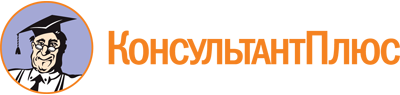 Постановление Правительства Нижегородской области от 04.02.2022 N 65
(ред. от 26.10.2022)
"Об утверждении распределения субсидий из областного бюджета бюджетам муниципальных районов (муниципальных округов и городских округов) Нижегородской области на реализацию проекта инициативного бюджетирования "Вам решать!" в 2022 году"Документ предоставлен КонсультантПлюс

www.consultant.ru

Дата сохранения: 25.06.2023
 Список изменяющих документов(в ред. постановления Правительства Нижегородской областиот 26.10.2022 N 851)Список изменяющих документов(в ред. постановления Правительства Нижегородской областиот 26.10.2022 N 851)N п/пНаименование бюджета муниципального образованияРазмер субсидии (рублей)1231.Ардатовский муниципальный район6 923 592,002.Арзамасский муниципальный район10 211 461,973.Большеболдинский муниципальный район13 669 842,014.Большемурашкинский муниципальный район2 630 102,755.Варнавинский муниципальный район4 601 926,176.Вачский муниципальный район5 866 294,877.Ветлужский муниципальный район8 429 034,348.Вознесенский муниципальный район8 237 314,529.Володарский муниципальный район5 274 215,5710.Воскресенский муниципальный район9 233 436,2411.Гагинский муниципальный район5 025 747,2912.Городецкий муниципальный район12 340 575,7013.Дальнеконстантиновский муниципальный район7 011 568,2414.Княгининский муниципальный район1 237 988,4015.Краснобаковский муниципальный район9 540 193,8016.Краснооктябрьский муниципальный район12 874 147,2517.Кстовский муниципальный район37 565 061,6418.Лукояновский муниципальный район5 613 993,2319.Пильнинский муниципальный район8 771 150,1320.Сергачский муниципальный район17 475 641,0921.Сеченовский муниципальный район5 608 045,0022.Сосновский муниципальный район2 535 649,9223.Спасский муниципальный район6 010 977,4424.Тонкинский муниципальный район9 546 277,1125.Шарангский муниципальный район5 093 538,4026.Шатковский муниципальный район4 696 994,0027.Балахнинский муниципальный округ15 568 447,3528.Богородский муниципальный округ9 093 628,8129.Бутурлинский муниципальный округ984 062,8230.Вадский муниципальный округ10 408 192,1431.Дивеевский муниципальный округ11 631 120,9332.Ковернинский муниципальный округ7 279 449,0033.Лысковский муниципальный округ4 592 483,4134.Павловский муниципальный округ18 398 879,4535.Починковский муниципальный округ3 099 000,0036.Тоншаевский муниципальный округ13 449 619,8737.Уренский муниципальный округ37 797 817,1138.городской округ Воротынский11 463 413,3039.городской округ город Арзамас25 034 089,4640.городской округ город Бор11 952 424,3941.городской округ город Выкса15 007 363,0042.городской округ город Дзержинск48 408 507,0843.городской округ город Кулебаки19 572 584,9544.городской округ город Нижний Новгород106 175 246,5745.городской округ город Первомайск26 660 393,6046.городской округ город Саров15 600 554,5947.городской округ город Чкаловск4 241 467,6648.городской округ город Шахунья21 165 394,1349.городской округ Навашинский2 327 941,1550.городской округ Перевозский5 652 107,9751.городской округ Семеновский32 396 876,2052.городской округ Сокольский2 999 822,40Итого:706 985 656,42Список изменяющих документов(в ред. постановления Правительства Нижегородской областиот 26.10.2022 N 851)N п/пНаименование бюджетов муниципальных образованийРазмер иного межбюджетного трансферта (рублей)1231.Ардатовский муниципальный районАрдатовский муниципальный районрабочий поселок Ардатов2 534 360,00Кужендеевский сельсовет1 485 252,00Личадеевский сельсовет2 903 980,002.Арзамасский муниципальный районАрзамасский муниципальный районБалахонихинский сельсовет2 134 720,00Березовский сельсовет2 187 375,15Большетумановский сельсовет2 095 564,95Кирилловский сельсовет2 303 157,00Чернухинский сельсовет1 490 644,873.Большеболдинский муниципальный районБольшеболдинский муниципальный районБольшеболдинский сельсовет2 756 598,30Молчановский сельсовет2 554 456,70Новослободский сельсовет697 930,14Пермеевский сельсовет2 758 899,00Пикшенский сельсовет2 187 538,06Черновской сельсовет2 714 419,814.Большемурашкинский муниципальный районБольшемурашкинский муниципальный районрабочий поселок Большое Мурашкино908 659,75Григоровский сельсовет438 418,00Советский сельсовет1 283 025,005.Варнавинский муниципальный районВарнавинский муниципальный районрабочий поселок Варнавино1 976 031,00Михаленинский сельсовет286 000,00Северный сельсовет2 339 895,176.Вачский муниципальный районВачский муниципальный районрабочий поселок Вача1 185 662,00Арефинский сельсовет2 252 276,80Новосельский сельсовет1 235 961,07Филинский сельсовет1 192 395,007.Ветлужский муниципальный районВетлужский муниципальный районгород Ветлуга4 217 702,76рабочий поселок им. М.И. Калинина2 948 048,30Макарьевский сельсовет1 263 283,288.Вознесенский муниципальный районВознесенский муниципальный районрабочий поселок Вознесенское1 575 740,88Бахтызинский сельсовет1 893 462,77Бутаковский сельсовет476 169,01Мотызлейский сельсовет1 879 425,86Полховско-Майданский сельсовет2 412 516,009.Володарский муниципальный районВолодарский муниципальный районрабочий поселок Смолино736 085,94Золинский сельсовет1 760 723,93сельсовет Красная Горка2 777 405,7010.Воскресенский муниципальный районВоскресенский муниципальный районрабочий поселок Воскресенское2 940 000,00Благовещенский сельсовет595 328,80Богородский сельсовет2 994 606,80Владимирский сельсовет2 043 047,44Воздвиженский сельсовет660 453,2011.Гагинский муниципальный районГагинский муниципальный районВетошкинский сельсовет401 687,30Гагинский сельсовет2 092 321,00Покровский сельсовет193 377,68Ушаковский сельсовет822 289,60Юрьевский сельсовет1 516 071,7112.Городецкий муниципальный районГородецкий муниципальный районгород Городец2 999 833,80город Заволжье2 113 046,19Зиняковский сельсовет505 419,00Николо-Погостинский сельсовет2 373 397,39Смиркинский сельсовет1 834 833,72Тимирязевский сельсовет2 514 045,6013.Дальнеконстантиновский муниципальный районДальнеконстантиновский муниципальный районрабочий поселок Дальнее Константиново2 702 167,59Богоявленский сельсовет1 066 958,56Малопицкий сельсовет563 542,00Суроватихинский сельсовет1 999 546,91Тепелевский сельсовет679 353,1814.Княгининский муниципальный районКнягининский муниципальный районСоловьевский сельсовет1 237 988,4015.Краснобаковский муниципальный районКраснобаковский муниципальный районрабочий поселок Ветлужский2 690 436,00рабочий поселок Красные Баки2 744 698,84Прудовский сельсовет2 020 706,96Шеманихинский сельсовет2 084 352,0016.Краснооктябрьский муниципальный районКраснооктябрьский муниципальный районКечасовский сельсовет2 323 300,00Ключищенский сельсовет539 947,31Медянский сельсовет2 326 999,44Пошатовский сельсовет2 011 228,00Салганский сельсовет1 421 998,00Семеновский сельсовет1 833 424,50Чембилеевский сельсовет2 417 250,0017.Кстовский муниципальный районКстовский муниципальный районгород Кстово2 990 078,36Афонинский сельсовет2 097 786,01Безводнинский сельсовет2 947 775,37Ближнеборисовский сельсовет2 670 975,09Большеельнинский сельсовет2 092 462,93Большемокринский сельсовет2 830 000,02Запрудновский сельсовет2 837 099,18Новоликеевский сельсовет2 735 325,07Прокошевский сельсовет2 723 624,29Работкинский сельсовет2 905 330,98Ройкинский сельсовет2 641 382,52Слободской сельсовет2 722 758,37Чернухинский сельсовет2 448 157,57Чернышихинский сельсовет2 922 305,8818.Лукояновский муниципальный районЛукояновский муниципальный районгород Лукоянов1 964 532,80Большемаресьевский сельсовет1 318 460,27Кудеяровский сельсовет1 280 054,16Лопатинский сельсовет818 370,00Тольско-Майданский сельсовет232 576,0019.Пильнинский муниципальный районПильнинский муниципальный районрабочий поселок Пильна2 290 000,00Бортсурманский сельсовет1 340 190,00Курмышский сельсовет1 487 328,33Медянский сельсовет1 160 068,80Петряксинский сельсовет1 362 975,00Языковский сельсовет1 130 588,0020.Сергачский муниципальный районСергачский муниципальный районгород Сергач2 111 011,88Андреевский сельсовет5 594 191,87Богородский сельсовет2 848 399,07Камкинский сельсовет1 389 306,80Кочко-Пожарский сельсовет2 874 000,00Шубинский сельсовет2 658 731,4721.Сеченовский муниципальный районСеченовский муниципальный районВасильевский сельсовет1 002 353,00Кочетовский сельсовет2 311 787,00Сеченовский сельсовет2 293 905,0022.Сосновский муниципальный районСосновский муниципальный районрабочий поселок Сосновское2 535 649,9223.Спасский муниципальный районСпасский муниципальный районВазьянский сельсовет2 287 869,26Красноватрасский сельсовет1 542 044,00Спасский сельсовет2 181 064,1824.Тонкинский муниципальный районТонкинский муниципальный районрабочий поселок Тонкино2 140 906,40Бердниковский сельсовет2 846 369,77Вязовский сельсовет2 231 878,35Пакалевский сельсовет2 327 122,5925.Шарангский муниципальный районШарангский муниципальный районрабочий поселок Шаранга2 182 807,00Большерудкинский сельсовет1 390 857,00Черномужский сельсовет1 519 874,4026.Шатковский муниципальный районШатковский муниципальный районрабочий поселок Лесогорск1 302 750,00рабочий поселок Шатки1 226 215,00Кержемокский сельсовет1 383 252,00Красноборский сельсовет296 337,00Шараповский сельсовет488 440,00